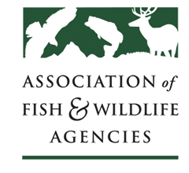 FISH AND WILDLIFE HEALTH COMMITTEEChair:  Bob Duncan (VA)Vice-Chair:  John Fischer (SCWDS)Thursday, March 29, 20182:00 – 5:00 PM83rd North American Wildlife and Natural Resources ConferenceNorfolk, VirginiaAgenda
Welcome & IntroductionsBob Duncan (VA DGIF)National Fish and Wildlife Health Initiative UpdateScott Talbott (WY)Fish and Wildlife Health Legislative Update Jen Mock Schaeffer/Devin DeMario (AFWA)	Lead and Fish and Wildlife Health Working Group UpdateStafford Lehr (CA)Aquatic Fish and Wildlife Health UpdateGary Whelan (Michigan)Emerging Salamander Chytrid Fungus Disease UpdatePriya Nanjappa and Reid Harris (AFWA)USDA-APHIS-Wildlife Services Feral Swine Initiative Update Dale Nolte (APHIS WS)USDA APHIS-Veterinary Service Update Lynn Creekmore (APHIS VS)Chronic Wasting Disease Updates and Discussion Presentation of draft BMPs (Colin Gillin, OR)State Updates (John Fischer, SCWDS, and state committee members)Legislative Update (Jen Mock Schaeffer/Jonathan Mawdsley, AFWA)Carcass Transport Guidelines (TBD, TWRA)